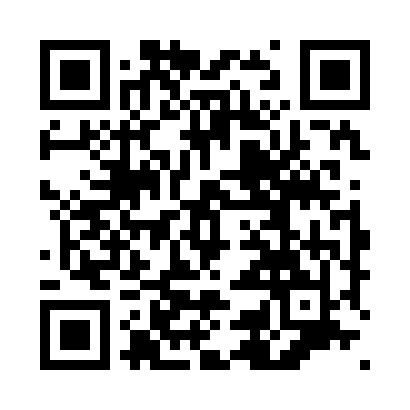 Prayer times for Abtsroda, GermanyWed 1 May 2024 - Fri 31 May 2024High Latitude Method: Angle Based RulePrayer Calculation Method: Muslim World LeagueAsar Calculation Method: ShafiPrayer times provided by https://www.salahtimes.comDateDayFajrSunriseDhuhrAsrMaghribIsha1Wed3:325:541:175:198:4110:542Thu3:285:531:175:208:4310:573Fri3:255:511:175:218:4411:004Sat3:225:491:175:218:4611:035Sun3:185:471:175:228:4711:056Mon3:155:461:175:228:4911:087Tue3:115:441:175:238:5011:118Wed3:085:421:175:248:5211:149Thu3:045:411:175:248:5311:1810Fri3:025:391:175:258:5511:2111Sat3:015:381:175:258:5611:2412Sun3:015:361:175:268:5811:2513Mon3:005:351:175:278:5911:2514Tue3:005:331:175:279:0111:2615Wed2:595:321:175:289:0211:2716Thu2:585:301:175:289:0411:2717Fri2:585:291:175:299:0511:2818Sat2:575:281:175:299:0611:2819Sun2:575:271:175:309:0811:2920Mon2:565:251:175:309:0911:3021Tue2:565:241:175:319:1011:3022Wed2:565:231:175:319:1211:3123Thu2:555:221:175:329:1311:3224Fri2:555:211:175:329:1411:3225Sat2:545:201:175:339:1611:3326Sun2:545:191:175:339:1711:3327Mon2:545:181:185:349:1811:3428Tue2:535:171:185:349:1911:3429Wed2:535:161:185:359:2011:3530Thu2:535:151:185:359:2111:3631Fri2:535:141:185:369:2211:36